Dobra forma (dobraforma.ku.edu)  Module 5.3 Завдання 6 Transcript  Сьогодні я була в магазині, але не купила... Лука замовив курку, бо він не любить... Я готую піцу, бо мої діти не їдять...– Ти бачив мій...? Ми чекаємо на зупинці, але не бачимо...В Нью-Йорку я буду мати...Дякую, я не хочу...В Парижі ми не мали навіть... !This work is licensed under a   
Creative Commons Attribution-NonCommercial 4.0 International License.  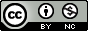 